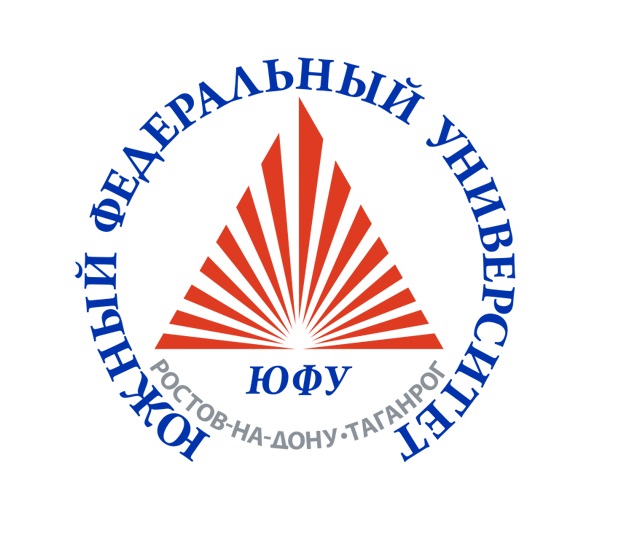 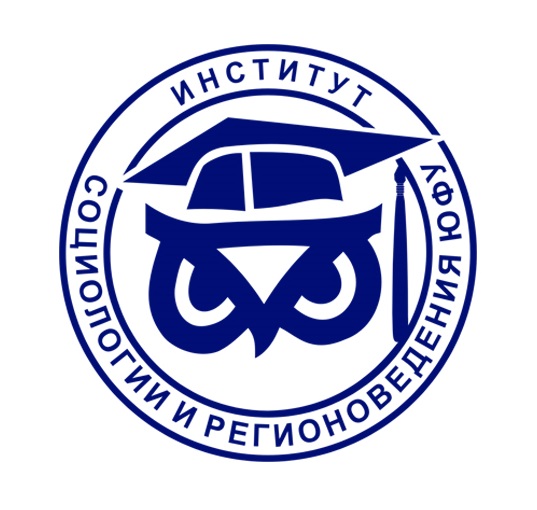 Южный федеральный университетКонкурс научных работпо «Конфликтологии», «Социологии», «Регионоведению».«Путь в науку» (для школьников»)Анкета-заявкаТребование к оформлениюУчастники придерживаются требований к машинописному тексту: формат А4 (шрифт TimesNewRoman, размер шрифта 14 pt, интервал – 1,5). Поля: слева от текста – 30 мм, справа, сверху и снизу – 20 мм. Титульный лист работы не нумеруется.Титульный лист оформляется по образцу: вверху первой страницы с правого поля строчными буквами печатается Ф.И.О. автора(ов). Далее печатается название доклада. Затем Ф.И.О., должность и ученая степень научного руководителя, страна, город, наименование учреждения, класс. Прописывается предполагаемая секция работы.В оглавлении могут приводиться разделы работы с указанием страниц. Ссылки на литературу в тексте указываются под номерами в квадратных скобках. Номер ссылки в тексте работы должен соответствовать порядковому номеру в списке литературы. Рисунки, таблицы и т.п. в тексте можно располагать произвольным образом, обязательно максимально сжимая их. Список литературы и интернет-источников дается после текста. Порядок оформления литературы: указывается фамилия, инициалы автора, название работы без кавычек, место и год издания.Имя файла документа Word, содержащего научную работу, должно совпадать с первыми 8 буквами фамилии первого автора по-английски и иметь стандартное расширение. Например: petrov.docПрезентация для участия в очном этапе оформляется в PowerPoint, допускается выступление без презентации  или с раздаточными материалами.ФИО участникаТема выступленияФИО научного руководителяГород, населенный пунктШкола, классСекция (Регионоведение, Конфликтология. Социология)ТелефонEmailПримечание